Санкт-Петербургский государственный Университетприглашает вас принять участие вXX Международной студенческой юридической научной конференцииiSLaCo’ 2020«Law: New&Now»3 - 4 апреля 2020 годаВ рамках конференции планируется проведение следующих секций: Феномен комплексных отраслей: взболтать, но не смешивать. 
Модераторы: Васильев И. А., Дивеева Н.И.Криминализация сегодня: как уголовное право отвечает на запросы стремительно изменяющегося мира. 
Модератор: Шатихина Н. С.Пять лет реформе обязательственного права: ожидания и итоги. 
Модератор: Павлов А. А.Legal Tech: настоящее и будущее юриспруденции. 
Модераторы: Архипов В. В., Грачева А.В. Реформа законодательства об административных правонарушениях: каким будет новый КоАП РФ. 
Модератор: Дмитрикова Е. А. Распорядительные действия в процессе. 
Модератор: Володарский Д. Б. Сравнительное правоведение в современную эпоху. Модератор: Белов С. А.Темы мастер-классов ведущих юристов и культурная программа конференции будут опубликованы позднее в социальных сетях iSLaCo’ 2020Тезисы победителей секции будут опубликованы в журнале Vox Juris (входит в РИНЦ). Язык мероприятия: русский, английский. I. Описания секций1. Феномен комплексных отраслей: взболтать, но не смешивать.Спортивное, медицинское, экологическое, информационное право ... Это все - примеры комплексных правовых образований. В рамках данной секции предполагается обсуждение работ по спортивному и медицинскому праву, что не ограничивает участников выбрать иную комплексную отрасль для написания своей работы. Примеры тем по спортивному и медицинскому направлению можно найти в Приложении II к данному Информационному письму. 2. Криминализация сегодня: как уголовное право отвечает на запросы стремительно изменяющегося мира. В условиях постоянного технического прогресса и усложнения общественных отношений уголовному праву приходится быстро реагировать на меняющийся мир. Дроны, криптовалюта, достижения трансплантологии, биоэтика и другие приметы времени — и... связанные с ними нарушения прав. Зачастую ещё прежде, чем «новое» получит оценку в других отраслях права, создаваемые им общественно опасные деяния, способы и средства их совершения должны быть охвачены уголовно-правовой квалификацией. Как сегодня ведёт себя мировая наука уголовного права, сталкиваясь с новым? Как поведёт себя завтра? Как справляется с вызовами времени практика? Какие тенденции и проблемы встречаются на этом пути?3. Пять лет реформе обязательственного права: ожидания и итоги. В рамках секции предполагается обсуждение не только институтов и решений, которые появились в ходе реформы обязательственного права, но и анализ их практической реализации сегодня.4. Legal Tech: настоящее и будущее юриспруденции.В рамках секции предполагается обсуждение следующих вопросов в сфере Legal Tech: Разработки в сфере LegalTech, GovTech, автоматизация юридической деятельности, вычислительное право; Legal Design в юридической практике; Этика и новые технологии, Философия техники и права; Правовое регулирование искусственного интеллекта и больших данных; Цифровые навыки для юриста: программирование, работа с открытыми данными и т.д.5. Реформа законодательства об административных правонарушениях: каким будет новый КоАП РФ. В рамках секции предполагается обсуждение планируемых изменений законодательства об административных правонарушениях: категорирование правонарушений и мер ответственности, разграничение ответственности юридического лица и работника, смягчение мер принуждения при условии добровольного исполнения наказания, гарантии оказания квалифицированной юридической помощи, развитие института состязательности по делам об административных правонарушениях.6. Распорядительные действия в процессе.
Гражданское процессуальное право — довольно подвижная отрасль российского законодательства, совсем недавно перенесшая очередную масштабную реформу. Новые институты и механизмы в процессе естественным образом влияют на объём прав его участников, а любые его изменения должны быть системно и теоретически осмыслены. Какие существуют тенденции в формировании правомочий участников гражданского процесса? Как такие новые тенденции изменяют привычный облик этой отрасли? С какими затруднениями и вызовами сталкивается российская и мировая наука гражданского процессуального права?7. Сравнительное правоведение в современную эпоху Сравнительное правоведение является одним из основополагающих элементов развития отечественного законодательства. В рамках данной секции участники конференции могут провести сравнительно-правовой анализ актуальных проблем российского законодательства с возможностью имплементации зарубежного опыта.  Участники не ограничены в выборе отрасли права и страны, с которой будет проводиться сравнительный анализ.II. Важные датыНачало приема заявок: 23 октября 2019Окончание приема заявок участников с докладами: 19 февраля 2020Окончание приема заявок слушателей: 19 марта 2020Внимание! Срок прием заявок НЕ будет продлеваться. Даты конференции: с 3 по 4 апреля 2020 годаIII. Порядок подачи заявки для участияРешите в качестве кого (участника или слушателя) вы бы хотели принять участие. Внимание! Возможно только очное участие. Заполните соответствующую анкету на официальном сайте iSLaCo - http://islaco.spbu.ru (раздел «Условия участия»): Ссылка на анкету участника: https://regforms.spbu.ru/ru/?option=com_rsform&view=rsform&formId=956Ссылка на анкету слушателя: https://regforms.spbu.ru/ru/?option=com_rsform&view=rsform&formId=955Если вы предполагаете, что вам будет необходимо официальное приглашение, то укажите это при заполнении анкеты. В ином случае организационный комитет может не успеть оформить его в срок. После получения организационным комитетом заявки, вам придет автоматическое уведомление, на которое не нужно отвечать. Если вы не получили уведомление, пожалуйста, заполните анкету еще раз. При повторном неполучении, свяжитесь с организаторами. Допускается написание работы в соавторстве, но не более двух соавторов для одной работы.IV. Конкурсный отборТезисы проходят обязательный конкурсный отбор. Критерии отбора: Соответствие теме конференции и секции ОригинальностьСамостоятельность (доклады участников проверяются системой «Антиплагиат», работы с показателем ниже 70% не допускаются)Модераторы соответствующих секций проверяют тезисы и принимают решение об их прохождении или непрохождении конкурсного отбора. Организационный комитет оставляет за собой право не указывать причины отказа в участии. V. Условие участияУчастие в конференции бесплатное.Проезд до Санкт-Петербурга и обратно, проживание и питание оплачиваются участниками самостоятельно. К участию допускаются студенты и аспиранты. 
VI. Место проведения22-я линия Васильевского острова, 7, Санкт-ПетербургМаршрут от станции метро Василеостровская: На трамвае: 6На автобусе/троллейбусе: 1, 7, 10, 11, 128 (остановка на Большом проспекте)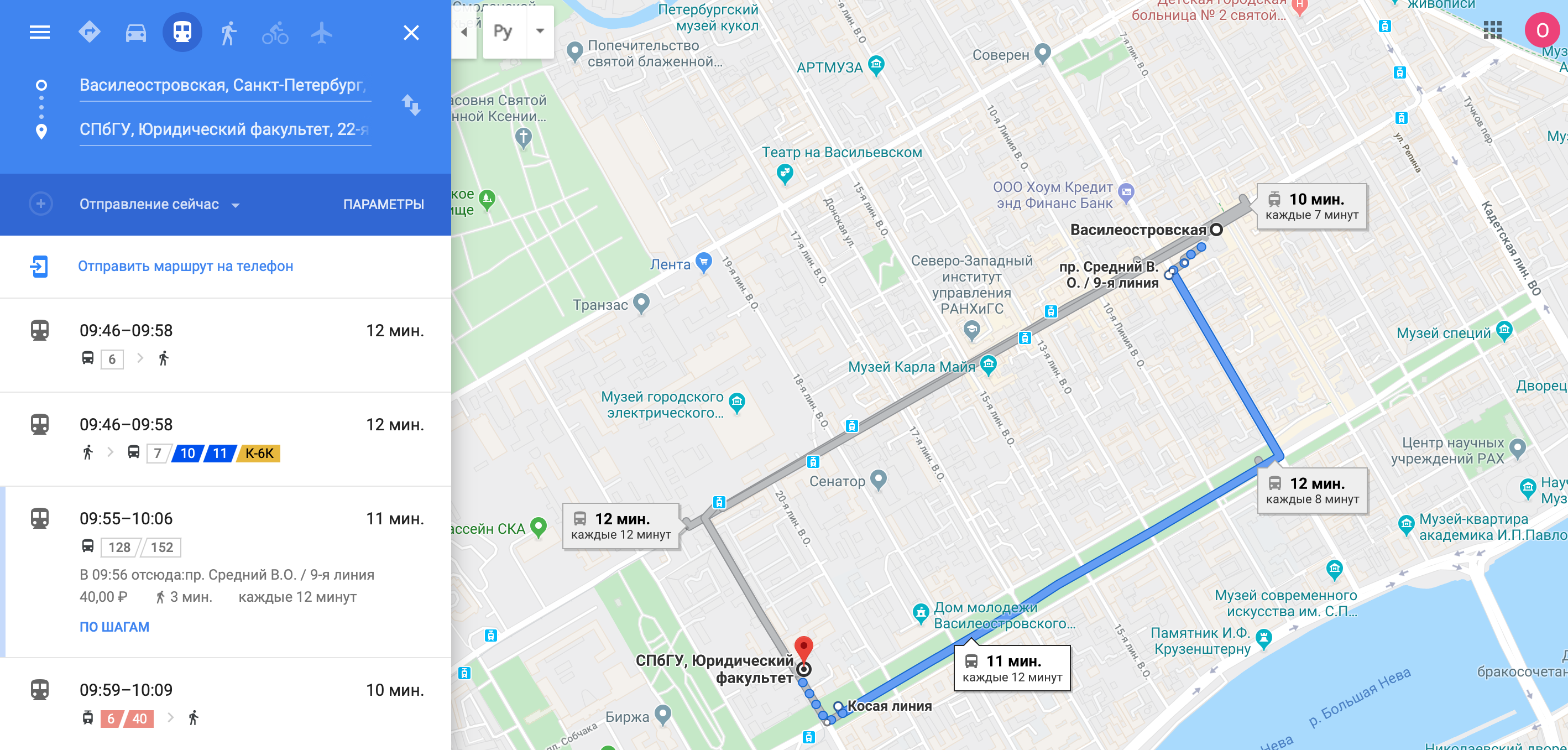 VII. Требования к оформлению тезисовНе более 20 000 знаков с учетом пробелов Шрифт – Times New Roman Кегль – 14Интервал – 1,5Поля – 20 мм со всех сторонОтступ 0,7 см с выравниваем по ширине Нумерация страниц – по центруОформление сносок (кегль) – 10 Ключевые слова на русском (5-7)Пример названия документа: «Секция 5. Иванов И. И»В случае, если оформление тезисов не будет соответствовать указанным требованиям, Оргкомитет оставляет за собой право отказать в приеме работы.Контактные данныеОфициальный сайт: http://islaco.spbu.ru Почта: islaco@spbu.ru Группа: https://vk.com/islaco Инстаграм: https://www.instagram.com/islaco_spbu/?igshid=s76b40azq51eКонтактные телефоны: +7 (960) 235-10-33 Валентина Приложение I. Образец оформления тезисов Источники конституционного права в Российской ФедерацииСтудент 3 курса 1 группы Санкт-Петербургского государственного университета Иванов Иван ИвановичКлючевые слова: конституционное право, Основными источниками конституционного права являются…Приложение IIВ рамках исследований по спортивному праву участниками конференции могут быть рассмотрены следующие вопросы:1. Возможные способы привлечения финансирования для проведения трансферных сделок: современные тенденции и возможность их применения по российскому законодательству;2. Трансферный договор и его квалификация с точки зрения российского гражданского законодательства; 3. Правовая природа спонсорства в сфере проведения спортивных мероприятий; 4. Федеральный закон «О рекламе»: отвечает потребностям рынка спортивно-зрелищных мероприятий или сдерживает его развитие? 5. Досудебное урегулирование трудовых конфликтов в спорте; 6. Осуществление региональными федерациями по видам спорта общественного контроля за организациями, осуществляющими спортивную подготовку, федеральных стандартов спортивной подготовки; 7. Проблемы соотношения миграционного законодательства России и Трудового кодекса в сфере правоотношений с иностранными спортсменами; 8. Проблемы правового обеспечения общественного порядка и общественной безопасности при проведении официальных спортивных мероприятий в России.В рамках исследований по медицинскому праву участниками конференции могут быть рассмотрены следующие вопросы:1. Реализация конституционного права граждан на охрану здоровья и медицинскую помощь;2. Защита прав и законных интересов медицинских работников;3. Защита прав и законных интересов пациентов;4. Правовые проблемы обращение лекарственных средств в рамках Евразийского экономического союза;5. Соотношение этических и правовых норм в регулировании общественных отношений в сфере оказания медицинской помощи;6. Правовое регулирование репродуктивных технологий;7. Геномные исследования: правовые и этические проблемы. 